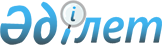 Шешімнің күшін жою туралыАлматы облысы Алакөл аудандық мәслихатының 2016 жылғы 1 сәуірдегі № 2-3 шешімі      Қазақстан Республикасы "Қазақстан Республикасындағы жергілікті мемлекеттік басқару және өзін-өзі басқару туралы" Заңының 7 бабының 5 тармағына және Қазақстан Республикасы Үкіметінің 2011 жылғы 25 тамыздағы "Нормативтік құқықтық актілердің құқықтық мониторингін жүргізу қағидасын бекіту туралы" № 964 қаулысына сәйкес ШЕШІМ ЕТЕДІ: 

      1. Алакөл аудандық мәслихатының 2015 жылдың 21 қыркүйегінде қабылданған (2015 жылдың 28 қазанында нормативтік құқықтық актілерді мемлекеттік тіркеу Тізілімінде 3504 нөмірімен енгізілген, 2015 жылы 20 қарашадағы № 47 "Алакөл" газетінде жарияланған) "Алакөл ауданы бойынша пайдаланылмайтын ауылшаруашылығы мақсатындағы жерлерге жер салығының және бірыңғай жер салығының мөлшерлемелерін жоғарылату туралы" № 53-2 шешімнің күші жойылсын. 


					© 2012. Қазақстан Республикасы Әділет министрлігінің «Қазақстан Республикасының Заңнама және құқықтық ақпарат институты» ШЖҚ РМК
				
      Сессияның төрағасы

 Көкебаев Қ.Т.

      Мәслихат хатшысы

Жабжанов С.Р.
